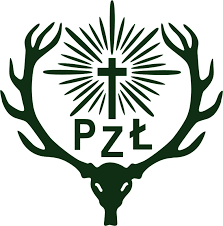 POLSKI ZWIĄZEK ŁOWIECKIZARZĄD OKRĘGOWY W LEGNICYCENNIKOBOWIĄZUJĄCY DLA MYŚLIWYCH INDYWIDUALNYCHNA STRZELNICY ZO PZŁ W DOBRZEJOWIEOD DNIA 28 LUTEGO 2022 ROKU*Dla kół łowieckich oraz podmiotów współpracujących z ZO PZŁ 
w Legnicy opłaty za korzystanie ze strzelnicy będą ustalane indywidualnie.					                              ZO PZŁ w LegnicyTrening na stanowiskuCena za korzystanieOś rogacza (jedno stanowisko)10 złStanowisko przystrzeliwania broni10 złOś zająca10 złOś dzika15 złOpłata za rzutki strzeleckie0,80 zł/ szt.